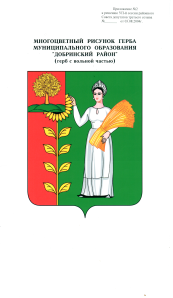 Российская ФедерацияАдминистрация сельского поселения Каверинский сельсоветДобринского муниципального районаЛипецкой области ПОСТАНОВЛЕНИЕ26.11.2021 г.                                       с. Паршиновка                                             № 85Об утверждении перечня главных администраторов источниковфинансирования дефицита бюджета сельского поселения Каверинский сельсовет Добринского муниципального района Липецкой области Российской ФедерацииВ соответствии с пунктом 4 статьи 160.2 Бюджетного Кодекса Российской Федерации, Постановлением  Правительства РФ от 16 сентября 2021 г. N 1568 "Об утверждении общих требований к закреплению за органами государственной власти (государственными органами) субъекта Российской Федерации, органами управления территориальными фондами обязательного медицинского страхования, органами местного самоуправления, органами местной администрации полномочий главного администратора источников финансирования дефицита бюджета и к утверждению перечня главных администраторов источников финансирования дефицита бюджета субъекта Российской Федерации, бюджета территориального фонда обязательного медицинского страхования, местного бюджета", администрация сельского поселения Каверинский сельсоветПОСТАНОВЛЯЕТ:1. Утвердить перечень главных администраторов источников финансирования дефицита бюджета сельского поселения Каверинский сельсовет Добринского муниципального района Липецкой области Российской Федерации согласно приложению. 2. Настоящее постановление применяется к правоотношениям, возникающим при составлении и исполнении бюджета сельского поселения Каверинский сельсовет Добринского муниципального района, начиная с бюджета на 2022 год и на плановый период 2023 и 2024 годов.3. Контроль за исполнением настоящего постановления оставляю за собой.Глава администрациисельского поселенияКаверинский сельсовет                                                           Д.И. ШиряевПриложениек Постановлению администрациисельского поселения Каверинский сельсовет Добринского муниципального районаот 26.11.2021г № 85Перечень главных администраторов источников финансирования дефицитабюджета сельского поселенияКаверинский сельсовет Добринского муниципального районаКодглавыКод группы, подгруппы, статьи и вида источника финансирования дефицита бюджета сельского поселенияНаименование главного администратора источников финансирования дефицита бюджета сельского поселения, наименование кода группы, подгруппы, статьи и вида источника финансирования дефицита бюджета сельского поселенияНаименование главного администратора источников финансирования дефицита бюджета сельского поселения, наименование кода группы, подгруппы, статьи и вида источника финансирования дефицита бюджета сельского поселения908Администрация сельского поселения Каверинский сельсовет Добринского муниципального района Липецкой области Российской Федерации90801 03 01 00 10 0000 710 Привлечение кредитов из других бюджетов бюджетной системы Российской Федерации бюджетами сельских поселений в валюте Российской Федерации90801 03 01 00 10 0000 810Погашение бюджетами сельских поселений кредитов из других бюджетов бюджетной системы Российской Федерации в валюте Российской Федерации90801 05 02 01 10 0000 510Увеличение прочих остатков денежных средств бюджетов сельских поселений90801 05 02 01 10 0000 610Уменьшение прочих остатков денежных средств бюджетов сельских поселений